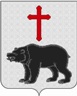 СОВЕТ ДЕПУТАТОВ МУНИЦИПАЛЬНОГО ОБРАЗОВАНИЯСЕЛЬСКОЕ ПОСЕЛЕНИЕ «МЕДВЕДЕВО»РЖЕВСКОГО РАЙОНА ТВЕРСКОЙ ОБЛАСТИ<РЕШЕНИЕ25.09.2020 года                                                                                                                    №  58О прекращении полномочий депутата Совета депутатов муниципального образованиясельское поселение «Медведево»Ржевского района Тверской области Калашникова А.С.В соответствии с Федеральным Законом от 06.10.2003г. № 131-ФЗ «Об общих принципах организации местного самоуправления в Российской Федерации», Уставом муниципального образования сельское поселение «Медведево» Ржевского района Тверской области,  рассмотрев заявление депутата Совета депутатов сельского поселения «Медведево» Калашникова Андрея Сергеевича, в связи с избранием его депутатом Собрания депутатов Ржевского района Тверской области шестого созыва,  Совет депутатов муниципального образования сельское поселения «Медведево»РЕШИЛ:1. Прекратить полномочия депутата Совета депутатов сельского поселения «Медведево» Ржевского района Тверской области Калашникова Андрея Сергеевича.2. Настоящее решение вступает в силу с момента его принятия.Глава сельского поселения «Медведево» Ржевского района Тверской области                                                 Д.А.Самарин                                    Председатель Совета депутатов Сельского поселения «Медведево»Ржевского района Тверской области                         	М.А.Беляева